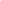 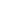 PROFESSOR(Area)#NEEDEDSessionTOPICSTASKS REQUIREDSmallmanrsmallman@tamu.eduSocial485, 4916 studentsSocial cognition, affect, judgment and decision-making, broadly construed. Projects may include studies and research looking at counterfactual thinking, categorization, and a variety of lab-based tasksRunning experimental sessionsCoding/entering dataParticipating in discussions about ongoing lab projectsAttend weekly lab meetingsLenchkaitlyn.kaiser@tamu.eduSocial485/49110-15studentsEmotion and cognitionWork with participantsCode videosEnter dataYamauchiTakashi-yamauchi@tamu.eduCognition/CognitiveNeuroscience485, 4918 studentsComputer Game, Brain Computer Interface, Machine Learning and AI, Mental DisordersHelp design, develop, and administer an interactive computer game (experiments) that assesses mental disorders.Vani Mathur vmathur@tamu.eduSocial & Neuroscience ***Online application available at: https://goo.gl/forms/v633OwPS1RWGnXW03I do ask at least a2 semester commitment.485 only for first semester RAs5 studentsPain Disparities Experimental Social PsychologySocial modulation of painSocial and Cultural NeurosciencePain Psychophysics1) Collecting data requires extensive training on psychophysical equipment. Therefore, a commitment of at least two semesters is strongly recommended. 2) Support the set up and maintenance of the lab. 3) Data entry. 4) Assist with literature reviews - some RAs will be working directly with graduate students and/or post-doctoral fellows on specific projects. Dr. Isaac Sabat  sabatpsyclab@gmail.comIndustrial/Organizational4858studentsWe research all aspects of diversity in employment, including but not limited to a) disclosure of stigmatized identities (e.g., LGBT, pregnancy, religious, and political orientation minorities), b) intersectionality of multiple identities (e.g., experiences of black women), and allies in the workplace. Assist with all aspects of the research process, including literature reviews, article reviews, weekly lab meetings, study design, data collection, data analysis, and writing.Brian Andersonbrian.anderson@tamu.edu(lab website: http://andersonlab.sites.tamu.edu/​)Cognition and Cognitive Neuroscience48515-18 studentsCognitive neuroscience. The lab does behavioral and neuroimaging studies examining how learning influences what people pay attention to.Assist with lab operations, including data collection, management, and analysis. Students will also have the opportunity to attend lab meetings and contribute to discussions of research.Stephanie PayneI/O scp@tamu.edu485 or 4915 students Safety in the workplace, texting and driving, and other I/O psyc topicsContributing to all phases of research including but not limited to: literature review, study design, data collection, data cleaning and analyses, writing up results and summarizing the literature; often extracting/coding information from journal articles. May also help to prepare study materials, track participants, transcribe focus groups, create graphs/figuresRebecca Brookerstudents should apply via the application on my laboratory website domelab.sites.tamu.edu Cognition & Cognitive Neuroscience/Affective Science/Personality ProcessesRebecca Brookerstudents should apply via the application on my laboratory website domelab.sites.tamu.edu Cognition & Cognitive Neuroscience/Affective Science/Personality Processes48525 students48525 students48525 studentsChild DevelopmentChild DevelopmentChild DevelopmentResearch assistants will join a research team to assist faculty and doctoral student to conduct studies with parents and preschool-aged children on parent-child play. Assistants will collect survey and video-recorded data and assist with data analyses and data coding.Research assistants will join a research team to assist faculty and doctoral student to conduct studies with parents and preschool-aged children on parent-child play. Assistants will collect survey and video-recorded data and assist with data analyses and data coding.Research assistants will join a research team to assist faculty and doctoral student to conduct studies with parents and preschool-aged children on parent-child play. Assistants will collect survey and video-recorded data and assist with data analyses and data coding.Jessica BernardJessica.bernard@tamu.eduCognition & Cognitive NeuroscienceJessica BernardJessica.bernard@tamu.eduCognition & Cognitive Neuroscience484/485onlyUp to 4 students484/485onlyUp to 4 students484/485onlyUp to 4 studentsLearning & Aging Using Neuroimaging and Brain StimulationLearning & Aging Using Neuroimaging and Brain StimulationLearning & Aging Using Neuroimaging and Brain StimulationStudents will help on a variety of studies investigating learning and aging. This work will take advantage of brain stimulation and brain imaging. Students will help primarily with running subjects on different tests on the computer, but also may help in administering the brain stimulation, as well as tests of balance. There will be a lot of time spent interacting with subjects from the subject pool, and from the Bryan-College Station community. Students will also help with entering data into spreadsheets and preparing data for analysis.Students will help on a variety of studies investigating learning and aging. This work will take advantage of brain stimulation and brain imaging. Students will help primarily with running subjects on different tests on the computer, but also may help in administering the brain stimulation, as well as tests of balance. There will be a lot of time spent interacting with subjects from the subject pool, and from the Bryan-College Station community. Students will also help with entering data into spreadsheets and preparing data for analysis.Students will help on a variety of studies investigating learning and aging. This work will take advantage of brain stimulation and brain imaging. Students will help primarily with running subjects on different tests on the computer, but also may help in administering the brain stimulation, as well as tests of balance. There will be a lot of time spent interacting with subjects from the subject pool, and from the Bryan-College Station community. Students will also help with entering data into spreadsheets and preparing data for analysis.Joseph Orr joseph.orr@tamu.eduCognition & Cognitive Neuroscience485 or 4914-6 students485 or 4914-6 studentsResearch in our lab examines how the brain keeps us on task while shielding goals from distraction.- These executive functions allow us to focus on work and multitask more efficiently.- These abilities are disrupted in illnesses such as addiction and schizophrenia.- Most of our work involves healthy adults, but may involve patient populations.- We use a variety of neuroscience techniques such as magnetic resonance imaging (MRI) and brain stimulation.- This research will give you excellent experience for applying to medical school or graduate school in cognitive/ health sciences. Students with experience in programming (python,matlab, R) are highly encouraged to applyResearch in our lab examines how the brain keeps us on task while shielding goals from distraction.- These executive functions allow us to focus on work and multitask more efficiently.- These abilities are disrupted in illnesses such as addiction and schizophrenia.- Most of our work involves healthy adults, but may involve patient populations.- We use a variety of neuroscience techniques such as magnetic resonance imaging (MRI) and brain stimulation.- This research will give you excellent experience for applying to medical school or graduate school in cognitive/ health sciences. Students with experience in programming (python,matlab, R) are highly encouraged to applyResearch in our lab examines how the brain keeps us on task while shielding goals from distraction.- These executive functions allow us to focus on work and multitask more efficiently.- These abilities are disrupted in illnesses such as addiction and schizophrenia.- Most of our work involves healthy adults, but may involve patient populations.- We use a variety of neuroscience techniques such as magnetic resonance imaging (MRI) and brain stimulation.- This research will give you excellent experience for applying to medical school or graduate school in cognitive/ health sciences. Students with experience in programming (python,matlab, R) are highly encouraged to applyTask: running research participants in psychology and neuroscience experiments, literature reviews, preprocessing data, participating in lab meetings.Task: running research participants in psychology and neuroscience experiments, literature reviews, preprocessing data, participating in lab meetings.Task: running research participants in psychology and neuroscience experiments, literature reviews, preprocessing data, participating in lab meetings.Rachel SmithApplication instructions: rachelsmithlab.sites.tamu.eduBehavioral & Cellular NeuroscienceRachel SmithApplication instructions: rachelsmithlab.sites.tamu.eduBehavioral & Cellular Neuroscience4852-3 students4852-3 students4852-3 students      Neuroscience of drug addiction      Neuroscience of drug addiction      Neuroscience of drug addictionTask: Lab work involves behavioral experiments with drug self-administration in rats, and histology on brain tissue. Due to the technical training needed for these tasks, requirements include 10 hours/week, 1-2 year commitment, and GPA >3.2. Can receive either PSYC or NRSC credit.Task: Lab work involves behavioral experiments with drug self-administration in rats, and histology on brain tissue. Due to the technical training needed for these tasks, requirements include 10 hours/week, 1-2 year commitment, and GPA >3.2. Can receive either PSYC or NRSC credit.Dr. S. Camille Peres Contact : Joe Hendricksjwh@tamu.eduEnvironmental and Occupational HealthDr. S. Camille Peres Contact : Joe Hendricksjwh@tamu.eduEnvironmental and Occupational Health4851-2 studentsMust have at least 3.0 GPA and completedPSYC 3024851-2 studentsMust have at least 3.0 GPA and completedPSYC 3024851-2 studentsMust have at least 3.0 GPA and completedPSYC 302Process Safety/Human Factors in Oil & Gas IndustryProcess Safety/Human Factors in Oil & Gas IndustryProcess Safety/Human Factors in Oil & Gas IndustryCollecting, coding, and analyzing data; Literature reviewsCollecting, coding, and analyzing data; Literature reviewsDr. Matthew VessSocial PsychologyInterested students should fill out an application at this link: https://forms.gle/5Dpwxd8iNJNJtcYk9484/485/49110 studentsExistential and Moral Social PsychologyRunning experimenter, coding qualitatively dataCarlos Bolanos bolanos-guzman@tamu.eduNeuroscience485/4912-3 studentsMechanisms of stress and antidepressant response.
Student will work closely with senior graduate students offering support in daily tasks, learning behavioral and molecular techniques, as well as collecting and analyzing data. Heather Burteheather.burte@tamu.eduCognitive & Cognitive Neuroscience485/4912-3 StudentsSpatial Cognition: 1. Investigating the relationship between analogies and spatial thinking. 2. Evaluating the reliability and validity of a new measure of spatial thinking in adults (and potentially, in elementary students).3. Connecting directional knowledge and sense-of-direction in familiar large-scale environments (such as TAMU campus). 1. Designing stimuli for experiments and developing experimental protocols. 2. Data collection, data entry, and coding of data.3. Data analysis using SPSS, R, and/or Python.4. Literature reviews: reading and interpreting articles.5. Attending weekly meetings.MacNamara (complete form)https://goo.gl/forms/Psn8UcsWt1rdni7l2Clinical485/491Up to 15studentsEmotion and anxiety in the brainRun neuroscience experiments, in which you will collect EEG and/or fMRI data from human participants.Idia Thurstonidiathurston@tamu.eduCHANGE Lab;Clinical, Diversity science 4852-3 studentsWe research various aspects of health disparities in adolescents, young adults, and their families, including but not limited to a) health disparities in obesity and HIV; b) intersectional identities of race, gender, class, appearance, and sexual orientation; c) protective factors against stigma, discrimination, and co-occurring adversitiesHelp develop interventions for weight stigma and body appreciation for adolescent girls; literature reviews, data collection, data management, data coding, help with manuscript prep; opportunities to attend lab meetings to discuss mixed methods research, pediatric psychology, and community based research